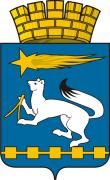 АДМИНИСТРАЦИЯ ГОРОДСКОГО ОКРУГА НИЖНЯЯ САЛДАП О С Т А Н О В Л Е Н И Е02.02.2016                                                                                                        № 63Нижняя СалдаВ соответствии с Федеральным законом от 6 октября 2003 года         №131-ФЗ «Об общих принципах организации местного самоуправления в Российской Федерации», руководствуясь Уставом городского округа Нижняя Салда, и в связи с празднованием 27-й годовщины вывода советских войск из Афганистана, администрация городского округа Нижняя Салда ПОСТАНОВЛЯЕТ:Утвердить план мероприятий, посвященных празднованию в городском округе Нижняя Салда 27-й годовщины  вывода  советских войск из Афганистана (прилагается). Рекомендовать главному врачу ГБУЗ СО «Нижнесалдинская центральная городская больница»  Е.Г. Шереметьевой организовать              15 февраля 2016 года с 12.00 до 13.00 часов на время проведения памятно-мемориального мероприятия, посвященного 27-й годовщине вывода советских войск из Афганистана, пост скорой медицинской помощи.   Рекомендовать начальнику ММО МВД  РФ «Верхнесалдинский» П.В. Пайцеву обеспечить 15 февраля 2016 года с 12.00 до 13.00 часов охрану общественного порядка во время проведения памятно-мемориального мероприятия, посвященного 27-й годовщине вывода советских войск из Афганистана. Начальнику Управления культуры администрации городского округа Нижняя Салда И.В. Шишкиной организовать до 15 февраля 2016 года расчистку территории, прилегающей к мемориалу погибшим в Афганистане и Чечне.  Начальнику Управления образования администрации городского округа Нижняя Салда Р.В. Тереховой обеспечить 15 февраля 2016 года явку учащихся старших классов образовательных учреждений городского округа Нижняя Салда на Памятно – мемориальное мероприятие, посвященное 27-й годовщине вывода советских войск из Афганистана.  Настоящее постановление опубликовать в газете «Городской вестник-Нижняя Салда» и разместить на официальном сайте городского округа Нижняя Салда.   Контроль над исполнением настоящего постановления возложить на заместителя главы  администрации городского округа Нижняя Салда     О.В. Третьякову. Глава  администрации городского округа                                                                         С.Н. Гузиков  УТВЕРЖДЕН постановлением администрации городского округа Нижняя Салда  от 02.02.2016 № 63 «О проведении мероприятий, посвященных празднованию  27-летия вывода советских войск из Афганистана»План мероприятий, посвященных празднованию  в городском округе Нижняя Салда 27-й годовщины  вывода  советских войск из АфганистанаО проведении мероприятий, посвященных празднованию  27-й годовщины вывода советских войск из Афганистана  № п/п Наименование мероприятия Срок проведения Место проведения Ответственные исполнители Раздел 1. ОРГАНИЗАЦИОННЫЕ МЕРОПРИЯТИЯРаздел 1. ОРГАНИЗАЦИОННЫЕ МЕРОПРИЯТИЯРаздел 1. ОРГАНИЗАЦИОННЫЕ МЕРОПРИЯТИЯРаздел 1. ОРГАНИЗАЦИОННЫЕ МЕРОПРИЯТИЯРаздел 1. ОРГАНИЗАЦИОННЫЕ МЕРОПРИЯТИЯ1.1Проведение совещаний по празднованию 27-й годовщины вывода советских войск из Афганистанафевраль 2016Администрация городского округа Третьякова О.В.Дьячков В.В.Раздел 2. ТОРЖЕСТВЕННЫЕ И ПАМЯТНО-МЕМОРИАЛЬНЫЕ МЕРОПРИЯТИЯРаздел 2. ТОРЖЕСТВЕННЫЕ И ПАМЯТНО-МЕМОРИАЛЬНЫЕ МЕРОПРИЯТИЯРаздел 2. ТОРЖЕСТВЕННЫЕ И ПАМЯТНО-МЕМОРИАЛЬНЫЕ МЕРОПРИЯТИЯРаздел 2. ТОРЖЕСТВЕННЫЕ И ПАМЯТНО-МЕМОРИАЛЬНЫЕ МЕРОПРИЯТИЯРаздел 2. ТОРЖЕСТВЕННЫЕ И ПАМЯТНО-МЕМОРИАЛЬНЫЕ МЕРОПРИЯТИЯ2.1Памятно – мемориальное мероприятие, посвященное 27-й годовщине  вывода советских войск из Афганистана15 февраля 2016 года12.00Мемориал погибшим в Афганистане и Чечне.Дьячков В.В.Забегаева Л.А.Раздел 3. РАБОТА СО СМИ И В СЕТИ ИНТЕРНЕТРаздел 3. РАБОТА СО СМИ И В СЕТИ ИНТЕРНЕТРаздел 3. РАБОТА СО СМИ И В СЕТИ ИНТЕРНЕТРаздел 3. РАБОТА СО СМИ И В СЕТИ ИНТЕРНЕТРаздел 3. РАБОТА СО СМИ И В СЕТИ ИНТЕРНЕТ3.1Публикация статей и заметок о ветеранах Афганистанафевраль 2016 гТанкиевская И.Е.Дьячков В.В.Раздел 4. ТЕМАТИЧЕСКИЕ КУЛЬТУРНО-МАССОВЫЕ И СПОРТИВНЫЕ МЕРОПРИЯТИЯРаздел 4. ТЕМАТИЧЕСКИЕ КУЛЬТУРНО-МАССОВЫЕ И СПОРТИВНЫЕ МЕРОПРИЯТИЯРаздел 4. ТЕМАТИЧЕСКИЕ КУЛЬТУРНО-МАССОВЫЕ И СПОРТИВНЫЕ МЕРОПРИЯТИЯРаздел 4. ТЕМАТИЧЕСКИЕ КУЛЬТУРНО-МАССОВЫЕ И СПОРТИВНЫЕ МЕРОПРИЯТИЯРаздел 4. ТЕМАТИЧЕСКИЕ КУЛЬТУРНО-МАССОВЫЕ И СПОРТИВНЫЕ МЕРОПРИЯТИЯ4.1Концерт, посвященный празднованию  в городском округе Нижняя Салда 26-летия вывода  советских войск из Афганистана15 февраля 2016 года13.00Большой зал ДК им.ЛенинаЗабегаева Л.А.Дьячков В.В.4.2Встреча ветеранов Афганистана, Чечни и родителей погибших товарищей15 февраля 2016 года 14.00ДК им.ЛенинаДьячков В.В.Забегаева Л.А.